Gelieve een kopie van dit formulier te zenden aan de Instantie voor Dierenwelzijn Utrecht (info@ivd-utrecht.nl), de verantwoordelijk onderzoeker en aan de Proefdiercoördinator van uw afdeling11. Table Code numbers according to EU-registrationDe onderzoeker is verplicht binnen twee weken na afsluiting van het werkprotocol of tussentijds bij het overgaan naar een nieuw kalenderjaar binnen de looptijd het volledig ingevulde welzijnsevaluatie¬formulier (waarin onderstaande tabel is opgenomen met het werkelijk ondervonden ongerief (kolom 12)) naar de IvD (info@ivd-utrecht.nl) en aan de proefdiercoördinator van de eigen afdeling te sturen. Hieruit worden de gegevens voor de wettelijk verplichte jaarregistratie overgenomen.The Study Director is obliged to send the fully completed welfare evaluation form (in which the table below is included with the actual discomfort experienced (column 12)) to the AWB (info@ivd-utrecht.nl) and to the animal welfare coordinator of his own department within two weeks after the conclusion of the work protocol or in the interim when entering a new calendar year. From this the data for the statutory required annual registration are taken. OWE afdeling/department:  (vul dit nummer ook in in de juiste kolom. Also fill this number in in the appropriate column.)Vul alle blauwe kolommen in. De grijze kolommen alleen invullen indien van toepassing. Fill in all blue columns. Only fill in the grey columns when appropriate.1Werkprotocol nummer:
Work protocol numberWerkprotocol nummer:
Work protocol numberWelzijnsevaluatie volgnummer:Welfare evaluation serial numberDatum:Date2Verantwoordelijk uitvoerende:Responsible scientistVerantwoordelijk uitvoerende:Responsible scientistVerantwoordelijk uitvoerende:Responsible scientistVerantwoordelijk uitvoerende:Responsible scientistVerantwoordelijk uitvoerende:Responsible scientist3Werkzaam bij (afdeling, faculteit):Employee of (department, faculty)Werkzaam bij (afdeling, faculteit):Employee of (department, faculty)Werkzaam bij (afdeling, faculteit):Employee of (department, faculty)Werkzaam bij (afdeling, faculteit):Employee of (department, faculty)Werkzaam bij (afdeling, faculteit):Employee of (department, faculty)OWE nummer:OWE nummer:4Titel werkprotocol:Title work protocol 5Datum start experiment:Date start of experiment:Datum start experiment:Date start of experiment:Datum start experiment:Date start of experiment:Datum einde experiment:End date experiment:Datum einde experiment:End date experiment:Datum einde experiment:End date experiment:6aIs het WP gepreregistreerd?Is the WP preregistered?Is het WP gepreregistreerd?Is the WP preregistered?Is het WP gepreregistreerd?Is the WP preregistered?Is het WP gepreregistreerd?Is the WP preregistered? Ja, bij Preclinicaltrials.eu      Ja, bij een andere preregistratie website1      Nee2  Ja, bij Preclinicaltrials.eu      Ja, bij een andere preregistratie website1      Nee2  Ja, bij Preclinicaltrials.eu      Ja, bij een andere preregistratie website1      Nee2  Ja, bij Preclinicaltrials.eu      Ja, bij een andere preregistratie website1      Nee2  Ja, bij Preclinicaltrials.eu      Ja, bij een andere preregistratie website1      Nee2  Ja, bij Preclinicaltrials.eu      Ja, bij een andere preregistratie website1      Nee2  Ja, bij Preclinicaltrials.eu      Ja, bij een andere preregistratie website1      Nee2  Ja, bij Preclinicaltrials.eu      Ja, bij een andere preregistratie website1      Nee2  Ja, bij Preclinicaltrials.eu      Ja, bij een andere preregistratie website1      Nee2 6bVul je preregistratiegegevens (ID), datum en eventueel website in.Enter the preregistration details, date and website.Vul je preregistratiegegevens (ID), datum en eventueel website in.Enter the preregistration details, date and website.Vul je preregistratiegegevens (ID), datum en eventueel website in.Enter the preregistration details, date and website.Vul je preregistratiegegevens (ID), datum en eventueel website in.Enter the preregistration details, date and website.7Is het experiment verlopen in overeenstemming met de in het werkprotocol beschreven handelingen en gevolgen voor het welzijn?Was the experiment conducted in accordance with the proceedings and welfare implications described in the work protocol?Is het experiment verlopen in overeenstemming met de in het werkprotocol beschreven handelingen en gevolgen voor het welzijn?Was the experiment conducted in accordance with the proceedings and welfare implications described in the work protocol?Is het experiment verlopen in overeenstemming met de in het werkprotocol beschreven handelingen en gevolgen voor het welzijn?Was the experiment conducted in accordance with the proceedings and welfare implications described in the work protocol?Is het experiment verlopen in overeenstemming met de in het werkprotocol beschreven handelingen en gevolgen voor het welzijn?Was the experiment conducted in accordance with the proceedings and welfare implications described in the work protocol?Is het experiment verlopen in overeenstemming met de in het werkprotocol beschreven handelingen en gevolgen voor het welzijn?Was the experiment conducted in accordance with the proceedings and welfare implications described in the work protocol?Is het experiment verlopen in overeenstemming met de in het werkprotocol beschreven handelingen en gevolgen voor het welzijn?Was the experiment conducted in accordance with the proceedings and welfare implications described in the work protocol?Is het experiment verlopen in overeenstemming met de in het werkprotocol beschreven handelingen en gevolgen voor het welzijn?Was the experiment conducted in accordance with the proceedings and welfare implications described in the work protocol?Is het experiment verlopen in overeenstemming met de in het werkprotocol beschreven handelingen en gevolgen voor het welzijn?Was the experiment conducted in accordance with the proceedings and welfare implications described in the work protocol?Is het experiment verlopen in overeenstemming met de in het werkprotocol beschreven handelingen en gevolgen voor het welzijn?Was the experiment conducted in accordance with the proceedings and welfare implications described in the work protocol?Is het experiment verlopen in overeenstemming met de in het werkprotocol beschreven handelingen en gevolgen voor het welzijn?Was the experiment conducted in accordance with the proceedings and welfare implications described in the work protocol?Is het experiment verlopen in overeenstemming met de in het werkprotocol beschreven handelingen en gevolgen voor het welzijn?Was the experiment conducted in accordance with the proceedings and welfare implications described in the work protocol?Is het experiment verlopen in overeenstemming met de in het werkprotocol beschreven handelingen en gevolgen voor het welzijn?Was the experiment conducted in accordance with the proceedings and welfare implications described in the work protocol?8Beschrijf (met redenen) eventuele (be)handelingen die in afwijking van het werkprotocol werden uitgevoerd met de bijbehorende gevolgen voor het ongerief van individu of groepDescribe (with reasons) possible treatments and procedures that were performed deviant from the description in the work protocol, including the consequences for the discomfort of individual or group of animals.Beschrijf (met redenen) eventuele (be)handelingen die in afwijking van het werkprotocol werden uitgevoerd met de bijbehorende gevolgen voor het ongerief van individu of groepDescribe (with reasons) possible treatments and procedures that were performed deviant from the description in the work protocol, including the consequences for the discomfort of individual or group of animals.Beschrijf (met redenen) eventuele (be)handelingen die in afwijking van het werkprotocol werden uitgevoerd met de bijbehorende gevolgen voor het ongerief van individu of groepDescribe (with reasons) possible treatments and procedures that were performed deviant from the description in the work protocol, including the consequences for the discomfort of individual or group of animals.Beschrijf (met redenen) eventuele (be)handelingen die in afwijking van het werkprotocol werden uitgevoerd met de bijbehorende gevolgen voor het ongerief van individu of groepDescribe (with reasons) possible treatments and procedures that were performed deviant from the description in the work protocol, including the consequences for the discomfort of individual or group of animals.Beschrijf (met redenen) eventuele (be)handelingen die in afwijking van het werkprotocol werden uitgevoerd met de bijbehorende gevolgen voor het ongerief van individu of groepDescribe (with reasons) possible treatments and procedures that were performed deviant from the description in the work protocol, including the consequences for the discomfort of individual or group of animals.Beschrijf (met redenen) eventuele (be)handelingen die in afwijking van het werkprotocol werden uitgevoerd met de bijbehorende gevolgen voor het ongerief van individu of groepDescribe (with reasons) possible treatments and procedures that were performed deviant from the description in the work protocol, including the consequences for the discomfort of individual or group of animals.Beschrijf (met redenen) eventuele (be)handelingen die in afwijking van het werkprotocol werden uitgevoerd met de bijbehorende gevolgen voor het ongerief van individu of groepDescribe (with reasons) possible treatments and procedures that were performed deviant from the description in the work protocol, including the consequences for the discomfort of individual or group of animals.Beschrijf (met redenen) eventuele (be)handelingen die in afwijking van het werkprotocol werden uitgevoerd met de bijbehorende gevolgen voor het ongerief van individu of groepDescribe (with reasons) possible treatments and procedures that were performed deviant from the description in the work protocol, including the consequences for the discomfort of individual or group of animals.Beschrijf (met redenen) eventuele (be)handelingen die in afwijking van het werkprotocol werden uitgevoerd met de bijbehorende gevolgen voor het ongerief van individu of groepDescribe (with reasons) possible treatments and procedures that were performed deviant from the description in the work protocol, including the consequences for the discomfort of individual or group of animals.Beschrijf (met redenen) eventuele (be)handelingen die in afwijking van het werkprotocol werden uitgevoerd met de bijbehorende gevolgen voor het ongerief van individu of groepDescribe (with reasons) possible treatments and procedures that were performed deviant from the description in the work protocol, including the consequences for the discomfort of individual or group of animals.Beschrijf (met redenen) eventuele (be)handelingen die in afwijking van het werkprotocol werden uitgevoerd met de bijbehorende gevolgen voor het ongerief van individu of groepDescribe (with reasons) possible treatments and procedures that were performed deviant from the description in the work protocol, including the consequences for the discomfort of individual or group of animals.Beschrijf (met redenen) eventuele (be)handelingen die in afwijking van het werkprotocol werden uitgevoerd met de bijbehorende gevolgen voor het ongerief van individu of groepDescribe (with reasons) possible treatments and procedures that were performed deviant from the description in the work protocol, including the consequences for the discomfort of individual or group of animals.Beschrijf (met redenen) eventuele (be)handelingen die in afwijking van het werkprotocol werden uitgevoerd met de bijbehorende gevolgen voor het ongerief van individu of groepDescribe (with reasons) possible treatments and procedures that were performed deviant from the description in the work protocol, including the consequences for the discomfort of individual or group of animals.89Beschrijf eventuele onverwachte effecten of incidenten met de bijbehorende gevolgen voor het ongerief van individu of groep. Welke maatregelen heeft u getroffen om vergelijkbare situaties in de toekomst te voorkomen? (Bijvoorbeeld bij ziekte of dood bijzonderheden beschrijven zoals infecties, bloedingen, enz.)Describe possible unexpected effects or incidents, including possible consequences for the discomfort of individual or group of animals. Describe the measures taken to prevent these situations in the future (e.g. in case of illness or death, describe particulars such as infections., bleeding, etc.)Beschrijf eventuele onverwachte effecten of incidenten met de bijbehorende gevolgen voor het ongerief van individu of groep. Welke maatregelen heeft u getroffen om vergelijkbare situaties in de toekomst te voorkomen? (Bijvoorbeeld bij ziekte of dood bijzonderheden beschrijven zoals infecties, bloedingen, enz.)Describe possible unexpected effects or incidents, including possible consequences for the discomfort of individual or group of animals. Describe the measures taken to prevent these situations in the future (e.g. in case of illness or death, describe particulars such as infections., bleeding, etc.)Beschrijf eventuele onverwachte effecten of incidenten met de bijbehorende gevolgen voor het ongerief van individu of groep. Welke maatregelen heeft u getroffen om vergelijkbare situaties in de toekomst te voorkomen? (Bijvoorbeeld bij ziekte of dood bijzonderheden beschrijven zoals infecties, bloedingen, enz.)Describe possible unexpected effects or incidents, including possible consequences for the discomfort of individual or group of animals. Describe the measures taken to prevent these situations in the future (e.g. in case of illness or death, describe particulars such as infections., bleeding, etc.)Beschrijf eventuele onverwachte effecten of incidenten met de bijbehorende gevolgen voor het ongerief van individu of groep. Welke maatregelen heeft u getroffen om vergelijkbare situaties in de toekomst te voorkomen? (Bijvoorbeeld bij ziekte of dood bijzonderheden beschrijven zoals infecties, bloedingen, enz.)Describe possible unexpected effects or incidents, including possible consequences for the discomfort of individual or group of animals. Describe the measures taken to prevent these situations in the future (e.g. in case of illness or death, describe particulars such as infections., bleeding, etc.)Beschrijf eventuele onverwachte effecten of incidenten met de bijbehorende gevolgen voor het ongerief van individu of groep. Welke maatregelen heeft u getroffen om vergelijkbare situaties in de toekomst te voorkomen? (Bijvoorbeeld bij ziekte of dood bijzonderheden beschrijven zoals infecties, bloedingen, enz.)Describe possible unexpected effects or incidents, including possible consequences for the discomfort of individual or group of animals. Describe the measures taken to prevent these situations in the future (e.g. in case of illness or death, describe particulars such as infections., bleeding, etc.)Beschrijf eventuele onverwachte effecten of incidenten met de bijbehorende gevolgen voor het ongerief van individu of groep. Welke maatregelen heeft u getroffen om vergelijkbare situaties in de toekomst te voorkomen? (Bijvoorbeeld bij ziekte of dood bijzonderheden beschrijven zoals infecties, bloedingen, enz.)Describe possible unexpected effects or incidents, including possible consequences for the discomfort of individual or group of animals. Describe the measures taken to prevent these situations in the future (e.g. in case of illness or death, describe particulars such as infections., bleeding, etc.)Beschrijf eventuele onverwachte effecten of incidenten met de bijbehorende gevolgen voor het ongerief van individu of groep. Welke maatregelen heeft u getroffen om vergelijkbare situaties in de toekomst te voorkomen? (Bijvoorbeeld bij ziekte of dood bijzonderheden beschrijven zoals infecties, bloedingen, enz.)Describe possible unexpected effects or incidents, including possible consequences for the discomfort of individual or group of animals. Describe the measures taken to prevent these situations in the future (e.g. in case of illness or death, describe particulars such as infections., bleeding, etc.)Beschrijf eventuele onverwachte effecten of incidenten met de bijbehorende gevolgen voor het ongerief van individu of groep. Welke maatregelen heeft u getroffen om vergelijkbare situaties in de toekomst te voorkomen? (Bijvoorbeeld bij ziekte of dood bijzonderheden beschrijven zoals infecties, bloedingen, enz.)Describe possible unexpected effects or incidents, including possible consequences for the discomfort of individual or group of animals. Describe the measures taken to prevent these situations in the future (e.g. in case of illness or death, describe particulars such as infections., bleeding, etc.)Beschrijf eventuele onverwachte effecten of incidenten met de bijbehorende gevolgen voor het ongerief van individu of groep. Welke maatregelen heeft u getroffen om vergelijkbare situaties in de toekomst te voorkomen? (Bijvoorbeeld bij ziekte of dood bijzonderheden beschrijven zoals infecties, bloedingen, enz.)Describe possible unexpected effects or incidents, including possible consequences for the discomfort of individual or group of animals. Describe the measures taken to prevent these situations in the future (e.g. in case of illness or death, describe particulars such as infections., bleeding, etc.)Beschrijf eventuele onverwachte effecten of incidenten met de bijbehorende gevolgen voor het ongerief van individu of groep. Welke maatregelen heeft u getroffen om vergelijkbare situaties in de toekomst te voorkomen? (Bijvoorbeeld bij ziekte of dood bijzonderheden beschrijven zoals infecties, bloedingen, enz.)Describe possible unexpected effects or incidents, including possible consequences for the discomfort of individual or group of animals. Describe the measures taken to prevent these situations in the future (e.g. in case of illness or death, describe particulars such as infections., bleeding, etc.)Beschrijf eventuele onverwachte effecten of incidenten met de bijbehorende gevolgen voor het ongerief van individu of groep. Welke maatregelen heeft u getroffen om vergelijkbare situaties in de toekomst te voorkomen? (Bijvoorbeeld bij ziekte of dood bijzonderheden beschrijven zoals infecties, bloedingen, enz.)Describe possible unexpected effects or incidents, including possible consequences for the discomfort of individual or group of animals. Describe the measures taken to prevent these situations in the future (e.g. in case of illness or death, describe particulars such as infections., bleeding, etc.)Beschrijf eventuele onverwachte effecten of incidenten met de bijbehorende gevolgen voor het ongerief van individu of groep. Welke maatregelen heeft u getroffen om vergelijkbare situaties in de toekomst te voorkomen? (Bijvoorbeeld bij ziekte of dood bijzonderheden beschrijven zoals infecties, bloedingen, enz.)Describe possible unexpected effects or incidents, including possible consequences for the discomfort of individual or group of animals. Describe the measures taken to prevent these situations in the future (e.g. in case of illness or death, describe particulars such as infections., bleeding, etc.)Beschrijf eventuele onverwachte effecten of incidenten met de bijbehorende gevolgen voor het ongerief van individu of groep. Welke maatregelen heeft u getroffen om vergelijkbare situaties in de toekomst te voorkomen? (Bijvoorbeeld bij ziekte of dood bijzonderheden beschrijven zoals infecties, bloedingen, enz.)Describe possible unexpected effects or incidents, including possible consequences for the discomfort of individual or group of animals. Describe the measures taken to prevent these situations in the future (e.g. in case of illness or death, describe particulars such as infections., bleeding, etc.)910Beschrijf in geval van voortijdige sterfte of euthanasie (humaan eindpunt) de toedracht met bijbehorende gevolgen voor het ongerief van individu of groep. Welke maatregelen heeft u getroffen om vergelijkbare situaties in de toekomst te voorkomen?Describe in case of premature death or euthanasia (humane end point) the full facts, including possible consequences for the discomfort of individual or group of animals. Describe the measures taken to prevent these situations in the futureBeschrijf in geval van voortijdige sterfte of euthanasie (humaan eindpunt) de toedracht met bijbehorende gevolgen voor het ongerief van individu of groep. Welke maatregelen heeft u getroffen om vergelijkbare situaties in de toekomst te voorkomen?Describe in case of premature death or euthanasia (humane end point) the full facts, including possible consequences for the discomfort of individual or group of animals. Describe the measures taken to prevent these situations in the futureBeschrijf in geval van voortijdige sterfte of euthanasie (humaan eindpunt) de toedracht met bijbehorende gevolgen voor het ongerief van individu of groep. Welke maatregelen heeft u getroffen om vergelijkbare situaties in de toekomst te voorkomen?Describe in case of premature death or euthanasia (humane end point) the full facts, including possible consequences for the discomfort of individual or group of animals. Describe the measures taken to prevent these situations in the futureBeschrijf in geval van voortijdige sterfte of euthanasie (humaan eindpunt) de toedracht met bijbehorende gevolgen voor het ongerief van individu of groep. Welke maatregelen heeft u getroffen om vergelijkbare situaties in de toekomst te voorkomen?Describe in case of premature death or euthanasia (humane end point) the full facts, including possible consequences for the discomfort of individual or group of animals. Describe the measures taken to prevent these situations in the futureBeschrijf in geval van voortijdige sterfte of euthanasie (humaan eindpunt) de toedracht met bijbehorende gevolgen voor het ongerief van individu of groep. Welke maatregelen heeft u getroffen om vergelijkbare situaties in de toekomst te voorkomen?Describe in case of premature death or euthanasia (humane end point) the full facts, including possible consequences for the discomfort of individual or group of animals. Describe the measures taken to prevent these situations in the futureBeschrijf in geval van voortijdige sterfte of euthanasie (humaan eindpunt) de toedracht met bijbehorende gevolgen voor het ongerief van individu of groep. Welke maatregelen heeft u getroffen om vergelijkbare situaties in de toekomst te voorkomen?Describe in case of premature death or euthanasia (humane end point) the full facts, including possible consequences for the discomfort of individual or group of animals. Describe the measures taken to prevent these situations in the futureBeschrijf in geval van voortijdige sterfte of euthanasie (humaan eindpunt) de toedracht met bijbehorende gevolgen voor het ongerief van individu of groep. Welke maatregelen heeft u getroffen om vergelijkbare situaties in de toekomst te voorkomen?Describe in case of premature death or euthanasia (humane end point) the full facts, including possible consequences for the discomfort of individual or group of animals. Describe the measures taken to prevent these situations in the futureBeschrijf in geval van voortijdige sterfte of euthanasie (humaan eindpunt) de toedracht met bijbehorende gevolgen voor het ongerief van individu of groep. Welke maatregelen heeft u getroffen om vergelijkbare situaties in de toekomst te voorkomen?Describe in case of premature death or euthanasia (humane end point) the full facts, including possible consequences for the discomfort of individual or group of animals. Describe the measures taken to prevent these situations in the futureBeschrijf in geval van voortijdige sterfte of euthanasie (humaan eindpunt) de toedracht met bijbehorende gevolgen voor het ongerief van individu of groep. Welke maatregelen heeft u getroffen om vergelijkbare situaties in de toekomst te voorkomen?Describe in case of premature death or euthanasia (humane end point) the full facts, including possible consequences for the discomfort of individual or group of animals. Describe the measures taken to prevent these situations in the futureBeschrijf in geval van voortijdige sterfte of euthanasie (humaan eindpunt) de toedracht met bijbehorende gevolgen voor het ongerief van individu of groep. Welke maatregelen heeft u getroffen om vergelijkbare situaties in de toekomst te voorkomen?Describe in case of premature death or euthanasia (humane end point) the full facts, including possible consequences for the discomfort of individual or group of animals. Describe the measures taken to prevent these situations in the futureBeschrijf in geval van voortijdige sterfte of euthanasie (humaan eindpunt) de toedracht met bijbehorende gevolgen voor het ongerief van individu of groep. Welke maatregelen heeft u getroffen om vergelijkbare situaties in de toekomst te voorkomen?Describe in case of premature death or euthanasia (humane end point) the full facts, including possible consequences for the discomfort of individual or group of animals. Describe the measures taken to prevent these situations in the futureBeschrijf in geval van voortijdige sterfte of euthanasie (humaan eindpunt) de toedracht met bijbehorende gevolgen voor het ongerief van individu of groep. Welke maatregelen heeft u getroffen om vergelijkbare situaties in de toekomst te voorkomen?Describe in case of premature death or euthanasia (humane end point) the full facts, including possible consequences for the discomfort of individual or group of animals. Describe the measures taken to prevent these situations in the futureBeschrijf in geval van voortijdige sterfte of euthanasie (humaan eindpunt) de toedracht met bijbehorende gevolgen voor het ongerief van individu of groep. Welke maatregelen heeft u getroffen om vergelijkbare situaties in de toekomst te voorkomen?Describe in case of premature death or euthanasia (humane end point) the full facts, including possible consequences for the discomfort of individual or group of animals. Describe the measures taken to prevent these situations in the future10EU Submission 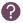 Nummer VGHCCD nrOWEAnimal Species Specify other (in Latin)Number of Animals Reuse Place of birthNHP Place of birthNHP Colony type: Self-sustaining colonyNHP GenerationGenetic status Creation of a new GA line Purpose Specify otherType of legislationSpecify otherOrigin of legislationSeverity Custom SeverityExplanation of warningsComments (in English, optional)Method of tissue samplingSpecify other methodSeverity of genotypingAnaesthesiaAnalgesiaKill without prior interventionState after experimentWork protocol numberField 6